О созыве внеочередной тридцать первой сессии Собрания депутатов Солнечного сельского поселения четвертого созываСозвать внеочередную тридцать первую сессию Собрания депутатов Солнечного сельского поселения четвертого созыва 26 октября 2022 года в 17:00 часов по адресу: Республика Марий Эл, Советский район, п. Солнечный, ул. Солнечная, дом № 8, по вопросам:1.1. О внесении изменений в решение Собрания депутатов Солнечного сельского поселения Советского муниципального района от 20 октября 2020 года № 79 «Об установлении на территории Солнечного сельского поселения Советского муниципального района Республики Марий Эл земельного налога»;1.2. Об утверждении Правил благоустройства территории Солнечного сельского поселения Советского муниципального района Республики Марий Эл;1.3. О внесении изменений в решение Собрания депутатов Солнечного сельского поселения от «21» декабря 2011 года № 105 «Об утверждении Положения о размерах и условиях оплаты труда лиц, замещающих должности муниципальной службы в Солнечном сельском поселении»;        1.4. О внесении изменений в Положение об обеспечении доступа к информации о деятельности органов местного самоуправления Солнечного сельского поселения Советского муниципального района Республики Марий Эл, утвержденное решением Собрания депутатов Солнечного сельского поселения Советского муниципального района от 13 октября 2010 года № 57;1.5. О внесении изменений в решение Собрания депутатов Солнечного сельского поселения от 15 сентября 2022 г. №188 «О рассмотрении вопросов правоприменительной практики по результатам вступивших в законную силу решений судов, арбитражных судов о признании недействительными ненормативных правовых актов, незаконными решений и действий (бездействия) органов местного самоуправления Солнечного сельского поселения Советского муниципального района Республики Марий Эл и их должностных лиц»;        2. Настоящее распоряжение опубликовать и разместить в информационно-телекоммуникационной сети «Интернет» официальный интернет-портал Республики Марий Эл (адрес доступа: mari-el.gov.ru).                      Глава Солнечного сельского поселения                                       Ф.Г. Чешаева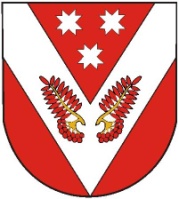 РОССИЙ ФЕДЕРАЦИЙМАРИЙ ЭЛ РЕСПУБЛИКЫСЕСОВЕТСКИЙ МУНИЦИПАЛ РАЙОНЫСО СОЛНЕЧНЫЙ ЯЛ ШОТАН ИЛЕМЫН ДЕПУТАТ-ВЛАК ПОГЫНЖОРОССИЙ ФЕДЕРАЦИЙМАРИЙ ЭЛ РЕСПУБЛИКЫСЕСОВЕТСКИЙ МУНИЦИПАЛ РАЙОНЫСО СОЛНЕЧНЫЙ ЯЛ ШОТАН ИЛЕМЫН ДЕПУТАТ-ВЛАК ПОГЫНЖОРОССИЙСКАЯ ФЕДЕРАЦИЯРЕСПУБЛИКА МАРИЙ ЭЛСОБРАНИЕ ДЕПУТАТОВ СОЛНЕЧНОГО СЕЛЬСКОГО ПОСЕЛЕНИЯ СОВЕТСКОГО МУНИЦИПАЛЬНОГО РАЙОНАРОССИЙСКАЯ ФЕДЕРАЦИЯРЕСПУБЛИКА МАРИЙ ЭЛСОБРАНИЕ ДЕПУТАТОВ СОЛНЕЧНОГО СЕЛЬСКОГО ПОСЕЛЕНИЯ СОВЕТСКОГО МУНИЦИПАЛЬНОГО РАЙОНАРОССИЙСКАЯ ФЕДЕРАЦИЯРЕСПУБЛИКА МАРИЙ ЭЛСОБРАНИЕ ДЕПУТАТОВ СОЛНЕЧНОГО СЕЛЬСКОГО ПОСЕЛЕНИЯ СОВЕТСКОГО МУНИЦИПАЛЬНОГО РАЙОНАКÿШТЫМАШКÿШТЫМАШРАСПОРЯЖЕНИЕРАСПОРЯЖЕНИЕРАСПОРЯЖЕНИЕ№ 28№ 28от «21» октября 2022 г.от «21» октября 2022 г.от «21» октября 2022 г.